EMENDA IMPOSITIVA INDIVIDUAL Nº 04 AO PROJETO DE LEI N° 139/2021 DE 28 DE DEZEMBRO DE 2021, QUE ESTIMA A RECEITA E FIXA A DESPESA DO MUNICÍPIO DE BOM RETIRO DO SUL PARA O EXERCÍCIO DE 2022 PROJETO DE LEI Nº 139/2021 EMENDA ORÇAMENTO Nº 04   BENEFICIÁRIO: Secretaria da Saúde e Secretaria Municipal de Obras AUTOR: Vereador Fabio Porto MartinsJustificativaA presente Emenda Impositiva é uma contribuição do Vereador Fabio Porto Martins, para pavimentação da Rua Edvino Fritscher, sugiro que seja feita de forma comunitária ou associativa. Na área da Saúde destina o valor da emenda para cirurgias eletivas, que hoje a uma grande lista de espera em nosso município.Bom Retiro do Sul, 30 de dezembro de 2021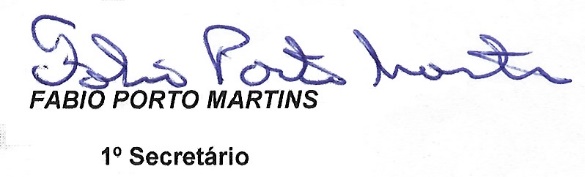 EmendaDotação a              SuplementarDotação a ReduzirObjetoValor0110.302.0000.0.000Secretaria da Saúde13.01 Reserva de contingencia10.302.0000.0.000Cirurgias EletivasR$ 27.946,660225.451.0050.0.000Secretaria de Obras13.01 Reserva de ContingenciaPavimentação da Rua Edvino FritscherR$ 27.946,66